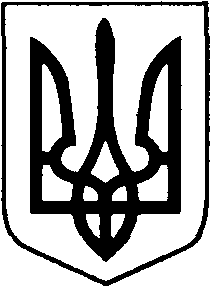 УКРАЇНА                       ЛИТОВЕЗЬКА СІЛЬСЬКА РАДАІВАНИЧІВСЬКОГО РАЙОНУ ВОЛИНСЬКОЇ ОБЛАСТІ                                      45325, с Литовеж, вул. Володимира Якобчука,11  Тел.(03372) 95-3-31                                                    Код ЄДРПОУ 04335252  e-mail : lytov-rada @ukr/net01.10.2018 №                                                                на №______від________                                                                                            Іваничівська РДА                            Інформаціяпро роботу із зверненнями громадян в Литовезькій сільській радіза 9 місяців 2018 рокуНа виконання Указу Президента України від 7 лютого 2008 року №109 «Про першочергові заходи щодо забезпечення реалізації та гарантування конституційного права на звернення до органів державної влади та органів місцевого самоврядування» Литовезькою сільською радою спланована та проводиться робота щодо забезпечення реалізації та гарантування прав громадян на письмове звернення та особистий прийом до органів виконавчої влади, обов’язкове одержання обґрунтованої відповіді. За 9 місяців 2018 року у Литовезькій сільській раді не зафіксовано порушень строків розгляду  та порядку пересилання звернень громадян. Всі звернення, що надходять до сільської ради, розглядаються  керівництвом та надаються відповідні доручення виконавцям. Авторів звернень завжди повідомляють про результати розгляду. Крім того, на виконання Закону України «Про звернення громадян» та Указу  Президента України  від 07.02.2008 року №109/2008 «Про першочергові заходи щодо забезпечення реалізації та гарантування конституційного права на звернення до органів державної влади та органів місцевого самоврядування», сільським головою взято під особистий контроль розгляд звернень та забезпечення проведення першочергового особистого прийому Героїв Соціалістичної Праці, інвалідів Великої Вітчизняної війни та жінок, яким присвоєно почесне звання України «Мати-героїня». Керівництвом сільської ради розроблені та запроваджені конкретні заходи прямого, конструктивного діалогу між владою та громадянами. Зокрема, постійно проводяться зустрічі (особисті прийоми) та виїзні прийоми керівництва з жителями відповідних сіл, які ввійшли до складу Литовезької ОТГ. Також проводяться особисті прийоми старостами .На офіційному веб-сайті Литовезької сільської ради знаходиться графа «записатись на прийом», зайшовши на яку , будь-хто може записати зміст свого звернення , яке в подальшому буде зареєстроване та вирішене. Також на сайті розміщена вся інформація щодо роботи зі зверненнями громадян, графіки виїзних та особистих прийомів, ін., планується запровадити телефон «гарячої лінії».За перше півріччя 2018 року на адресу Литовезької сільської ради надійшло 310 зверненнь , проти 208 в минулому році, в яких порушено 206 питань (в минулому році 208), із них 206 письмових звернень та 104 громадян було прийнято головою та його заступниками на особистих прийомах. 98% від загальної кількості звернень розглянуто по суті, інші знаходяться у виконавців (термін розгляду звернень ще не минув).За результатами розгляду звернень заявникам надані вичерпні відповіді відповідно до вимог чинного законодавства.Звернення, які надійшли до Литовезької сільської ради за 9 місяців 2018 року заявникам не повертались (ст. 5, ст. 7 Закону України «Про звернення громадян»).         Найбільше у зверненнях громадян порушувалися питання аграрної політики і земельних відносин – 127(в порівнянні із показником 2017 року  - 120 ), кількість звернень збільшилася в абсолютних цифрах на 7 одиниць;     соціального захисту: надання матеріальної допомоги  - 12 заяви, в порівнянні із показником 2017 року 13, кількість звернень зменшилася в абсолютних цифрах на 1 одиницю. Більша частина звернень вирішена позитивно (або частково позитивно) на інші надані роз’яснення щодо порядку їх вирішення або надіслано за належністю. Керівництвом Литовезької сільської ради проводиться робота щодо неупередженого розгляду звернень громадян, які надходять до ради, вживаються заходи по усуненню причин, що змушують громадян звертатися до органів влади вищого рівня, запобігання повторним зверненням.           Щотижнево узагальнена інформація про звернення громадян подається на розгляд голові  та доводиться до відома керівників відділів на нарадах.Станом на 01.10.2018 р. зі 310 звернень, що надійшли за звітний період, 264 вирішено позитивно, на 35 звернень надано кваліфіковані роз’яснення, у задоволенні 6 звернень відмовлено , 4 звернення переслано ,1 знаходяться в стані розгляду.Литовезька сільська рада вживає дієвих заходів щодо забезпечення неухильного виконання нормативно-правових актів, спрямованих на реалізацію конституційного права громадян на звернення. Громадяни можуть звертатися до Литовезької сільської ради також за допомогою соціальної мережі Facebook та електронної пошти.Сільського голови                                                                              І.І.Іванчук